東川自由フォーラム2018　　　公開ポートフォリオレビュー参加申込用紙※下記項目をテキストデータにして、申し込み先メールアドレスへ送信していただくことも可能です。　　　　　　　　　　　　　　　　　　　　　　　       2018年　　月　　日（ふりがな）氏　　名　　生年月日     　　年　　　月　　　日　　作品についてのコメント、希望するレビュアーに聞いてみたい事など、自由にお書き下さい。　　　　　　　※希望するレビュアー（最大2人まで）に○をして下さい。□太田　菜穂子 （株式会社KLEE　INK　代表）□太田　睦子（写真雑誌『IMA』エディトリアルディレクター）□小林　貴（株式会社　インターアート７代表）なるべくご希望に沿うようにレビュアーを割り当てますが、スケジュールの都合などで一部、ご希望に沿えないこともあることをご了承下さい。職業／会社名／学校名（学年など）住所TEL： 携帯：FAX：E-mail：備考写真の町東川町　メールアドレス　　　yoshizato.hiroko@town.higashikawa.hokkaido.jp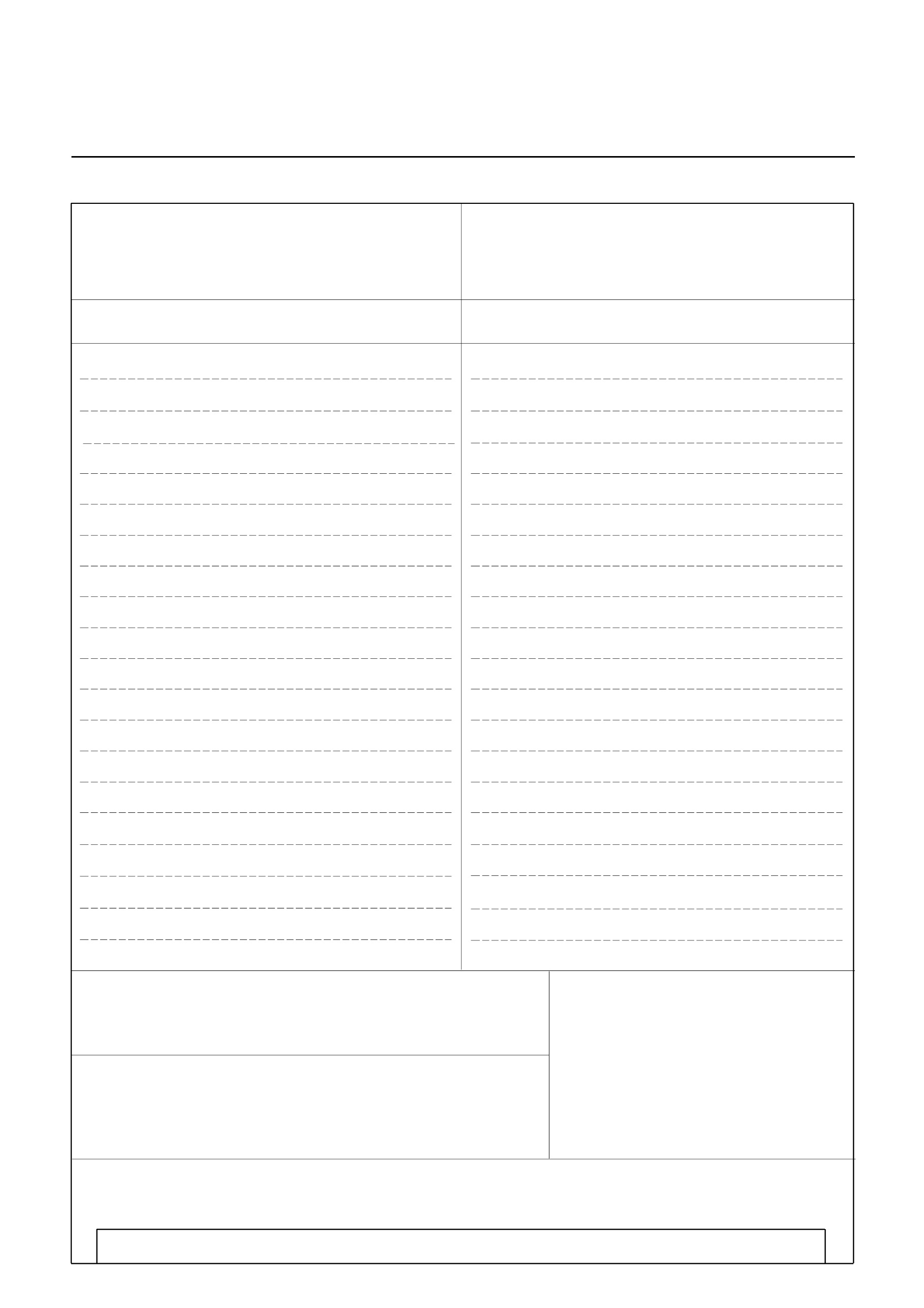 